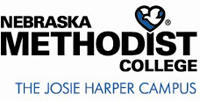 POLICIES AND PROCEDURESSUBJECT:	REVIEWED/REVISED:	PURPOSE:	POLICY OWNER:	POLICY:Daily Health Screening Guidelines: Before coming on campus, everyone including NMC faculty, staff, and students must pass a daily health self-screen to verify that you do not have COVID-19 symptoms or exposures that would put you at risk for infection. If you are ill or have any symptoms of, test positive, or have exposure to COVID-19, you must stay home. Students will be required to record a daily temperature reading in CastleBranch. Self-screen for symptoms of COVID-19 or any illness before coming to campus or clinical facility. Self-screen for travel internationally or over 100 miles outside Omaha Metro in the past 14 days (for more than 2 hours). Self-screen for COVID-19 exposure. Self-screen temperature at home before coming to campus or clinical facility (needs to be below 100 degrees). If any YES answers on self-screen, DO NOT come to campus for class or go to clinical. Call Campus Health at 402-354-7211. ONE of the following symptoms is considered a positive screenTWO of the following symptoms is considered a positive screenDry, persistent cough Shortness of breath or difficulty breathing Fever > 100.4 Gastrointestinal symptoms (diarrhea or vomiting) Sore throat Sudden loss of sense of taste and/or smell Headache Body aches 